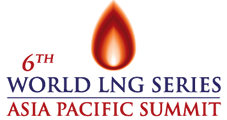 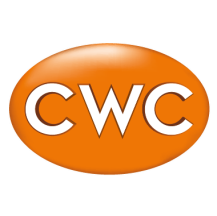 MEDIA RELEASECWC announces New Speakers, Sponsors and Shortlist for the CWC LNG Asia Pacific Award 10 September 2014 – SINGAPORE – The 6th World LNG Series Asia Pacific Summit (LNG Asia) takes place 23 September in Singapore. The organizers of the Summit, the CWC Group, have secured additional speakers and sponsors for the event; as well as shortlisted 6 companies vying for the CWC Asia Pacific LNG Innovation Award 2014.Additional speakers include:	Dr Tavares Martinho, Commercial Director, ENH Chris Wilshaw, General Manager, Shell Eastern LNG, Shell Trading Don Althoff, President and Chief Executive Officer, Veresen Inc. Steve Hoyle, Vice President - LNG Marketing & Shipping, Anadarko Petroleum CorporationDidik Sasongko Widi, Vice President LNG, PT Pertamina Masahiro Nakamura, General Manager of LNG Business, Fuels Department, Chubu Electric Power Co.Decie Autin, Project Executive- PNG LNG Project, ExxonMobil Development Company Frederik Smits van Oyen, Senior Director, Excelerate Energy V.V. Rao, General Manager- US LNG, Toshiba Power SystemsHal Miller, President, Galway Group The event has unprecedented support from the industry, with this year’s sponsors including: Trafigura, Pavilion Energy, SMBC, Cheniere, Oman LNG, Mozambique LNG, ABS, ExxonMobil, BP, ConocoPhilips, Gazprom, Jordan Cove, Galway Group, Toshiba, Excelerate Energy, BRG, King &Spalding, GTT and Platts.The CWC Asia Pacific LNG Innovation Award 2014 will be presented at the LNG Asia Dinner, which will take place at the S.E.A Aquarium, Resorts World Sentosa, on the evening of Wednesday, 24 September 2014. The evening is being sponsored by Trafigura and has some great surprises in store for delegates that attend this evening of networking and entertainment. The award is currently being judged by the CWC LNG Asia Summit Steering Committee. The finalists for the awards are:Singapore LNG Corporation - Security of gas supply for the Singapore market remains SLNG’s top priority. In the past one year, SLNG stabilized commercial operations at the LNG terminal, ramping up Throughput Services to cater to about 20% of the Singapore gas market. In September 2013, SLNG performed its first LNG ship cool-down operation.Mozambique LNG - Anadarko Petroleum Corp. (APC) has inked deals to sell gas from Mozambique at a hybrid price that combines Henry Hub and world oil prices and factors in costs for shipping and treatment.Yamal LNG – Owners have taken a final investment decision for Yamal LNG. The 16.5-million tonne/year liquefaction plant will be built on the Yamal Peninsula on the Kara Sea with first-train start-up set for around 2017 and the recent (world first) commissioning of 16 icebreaker tankers, each able to transport 170, 000 m³.Petronas – Reached final investment decision for its second floating LNG (FLNG) project. Meanwhile PFLNG 1 is to be ready for start-up ready around end of 2015PNG LNG - Successful startup  of both trains – with a faster ramp up than expected and a move to full contract volumes before the end of the year and its maiden shipment to Japan's Tokyo Electric Power Co.SEMPRA LNG - FID on 3 trains at Cameron using a successful project structure that led to 100% of the output sold and the single largest project finance deal in the United States history– ENDS –Notes to EditorsMore information at http://asiapacific.cwclng.com    Media are welcome to attend. Please register with the press contact.Images from the 2013 LNG Asia are available hereThe CWC GroupRoshan Jan-MahomedSenior Marketing ManagerLNG & Gas PortfolioCWC Group Direct tel: + 44 207 978 0018Email: rjanmahomed@thecwcgroup.com Website: www.thecwcgroup.comPress ContactIllka GobiusPINPOINT Public Relationsillka.gobius@pinpoint-pr.net m: +65 9769 8370